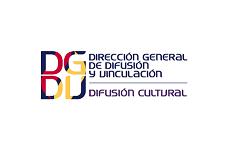 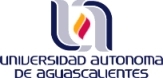 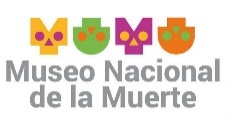 SOLICITUD DE INSCRIPCIÓN AL CONCURSO DE ALTARES DE MUERTOS 2020Nombre del participante: ___________________________________________________Carrera: _________________________________________________________________Semestre: _____      Turno: ____________             ID: ____________Teléfono (fijo y/o celular): ____________________   /   ____________________E-mail: ___________________________________________Persona a quien se dedica al altar: __________________________________________Aguascalientes, Ags. a _______ de _________________ de _________